Lampiran 1	RENCANA PELAKSANAAN PEMBELAJARAN(RPP)Siklus I Pertemuan I	Nama Sekolah		: SD Inpres Borong Jambu IIIMata Pelajaran	: Bahasa Indonesia	Materi 			: Menulis Karangan Narasi 		Kelas/Semester	: V B / II     Alokasi Waktu		: 2 x 35 menitStandar Kompetensi MenulisMengungkapkan pikiran, perasaan, informasi dan pengalaman secara tertulis dalam bentuk karangan, surat undangan, dan dialog tertulis.Kompetensi DasarMenulis karangan berdasarkan pengalaman dengan memperhatikan pilihan kata dan penggunaan ejaan.IndikatorMenentukan judul karangan sesuai dengan tema.Membuat kerangka karangan.Mengembangkan kerangka karangan.Tujuan PembelajaranMelalui proses pembelajaran diharapkan siswa dapat:Menentukan judul karangan dengan benar.Membuat kerangka karangan dengan benar.Mengembangkan kerangka karangan dengan benar.Materi AjarMenulis karangan narasi.Metode PembelajaranStrategi aktivitas menulis terbimbing.Ceramah, tanya jawab, diskusi dan penugasan. Langkah-langkah Kegiatan PembelajaranKegiatan Awal (10 menit)Guru membuka pelajaran dengan mengucapkan salam dan berdoa bersama.Melakukan komunikasi tentang kehadiran siswa.Melakukan aspersepsiMenyampaikan langkah-langkah dan tujuan pembelajaran yang akan dicapai.Kegiatan Inti (50 menit)Guru menyampaikan materi pembelajaran.Siswa diberi tugas berupa LKS untuk membuat sebuah karangan berdasarkan tema yang telah ditentukan.PramenulisGuru membimbing siswa untuk menentukan judul yang tepat sesuai dengan tema yang telah ditentukan.Guru membimbing siswa untuk membuat kerangka karangan berdasarkan judul yang telah dibuat.PendrafanGuru membimbing siswa untuk mengembangkan gagasan utama dan detail penjelasannya dengan baik ke dalam kalimat/paragraf dalam bentuk draf sementara.PerbaikanGuru membimbing siswa untuk mengoreksi kesesuaian pilihan kata (diksi).Guru membimbing siswa untuk mengoreksi kesesuaian kalimat dalam karangan.Guru dan siswa berdiskusi mengenai hal-hal yang kurang dipahami.Penyuntingan dan publikasiGuru mengarahkan siswa untuk menulis kembali karangannya dengan mengimplementasikan hasil perbaikan yang telah dilakukan pada tahap perbaikan.Guru mengarahkan siswa untuk mempublikasikan tulisannya. Siswa diminta membacakan hasil karangannya tersebut di depan teman-temannya. Sedangkan siswa lain dipersilahkan menyimak.Guru menanggapi penampilan siswa.Kegiatan Akhir (10 menit)Guru bersama siswa menyimpulkan materi yang telah dipelajari.Guru menutup pembelajaran dengan mengucapkan salam.Media dan Sumber Pembelajaran1. Alat PeragaContoh karangan narasi.2. SumberSilabus KTSP kelas V SD.Buku Paket Bahasa Indonesia Kelas V SD.Penilaian	Teknik Penilaian: Tes tertulis.Bentuk Instrumen:Lembar Kerja Siswa.Soal essay.  Makassar,  23 April 2016 Mengetahui,							       Wali kelas V B SD Inpres Borong Jambu III                                MahasiswaNur Aivi, S.Pd.                                                                              Citra Pertiwi                             NIP. 19860829 201101 2 018                                                        NIM. 1247442034     Menyetujui,Kepala Sekolah SD Inpres Borong Jambu IIIAbd Jalil, S.PdNIP. 19660507 199111 1 001Lampiran 2LEMBAR KERJA SISWA(LKS)Siklus I Pertemuan IMata Pelajaran	: Bahasa IndonesiaKelas/Semester	: V B / IIHari/ Tanggal		:Nama Siswa/i		:Ayo Berlatih !Buatlah judul karangan sesuai dengan pengalaman yang kamu alami dengan tema “Liburan”!Buatlah kerangka karangan berdasarkan judul tersebut!Kembangkan kerangka karangan tersebut menjadi karangan yang utuh dengan memperhatikan pilihan kata (diksi), tanda baca, dan penggunaan EYD yang tepat!Selamat Bekerja   -Lampiran 3	RENCANA PELAKSANAAN PEMBELAJARAN(RPP)Siklus I Pertemuan II	Nama Sekolah		: SD Inpres Borong Jambu IIIMata Pelajaran	: Bahasa Indonesia	Materi 			: Menulis Karangan Narasi 		Kelas/Semester	: V B / II     Alokasi Waktu		: 2 x 35 menitStandar Kompetensi MenulisMengungkapkan pikiran, perasaan, informasi dan pengalaman secara tertulis dalam bentuk karangan, surat undangan, dan dialog tertulis.Kompetensi DasarMenulis karangan berdasarkan pengalaman dengan memperhatikan pilihan kata dan penggunaan ejaan.IndikatorMenentukan judul karangan sesuai dengan tema.Membuat kerangka karangan.Mengembangkan kerangka karangan.Tujuan PembelajaranMelalui proses pembelajaran diharapkan siswa dapat:Menentukan judul karangan dengan benar.Membuat kerangka karangan dengan benar.Mengembangkan kerangka karangan dengan benar.Materi AjarMenulis karangan narasi.Metode PembelajaranStrategi aktivitas menulis terbimbing.Ceramah, tanya jawab, diskusi dan penugasan. Langkah-langkah Kegiatan PembelajaranKegiatan Awal (10 menit)Guru membuka pelajaran dengan mengucapkan salam dan berdoa bersama.Melakukan komunikasi tentang kehadiran siswa.Melakukan aspersepsi Menyampaikan langkah-langkah dan tujuan pembelajaran yang akan dicapai.Kegiatan Inti (50 menit)Guru menyampaikan materi pembelajaran.Siswa diberi tugas berupa LKS untuk membuat sebuah karangan berdasarkan tema yang telah ditentukan.PramenulisGuru membimbing siswa untuk menentukan judul yang tepat sesuai dengan tema yang telah ditentukan.Guru membimbing siswa untuk membuat kerangka karangan berdasarkan judul yang telah dibuat.PendrafanGuru membimbing siswa untuk mengembangkan gagasan utama dan detail penjelasannya dengan baik ke dalam kalimat/paragraf dalam bentuk draf sementara.PerbaikanGuru membimbing siswa untuk mengoreksi kesesuaian pilihan kata (diksi).Guru membimbing siswa untuk mengoreksi kesesuaian kalimat dalam karangan.Guru dan siswa berdiskusi mengenai hal-hal yang kurang dipahami.Penyuntingan dan publikasiGuru mengarahkan siswa untuk menulis kembali karangannya dengan mengimplementasikan hasil perbaikan yang telah dilakukan pada tahap perbaikan.Guru mengarahkan siswa untuk mempublikasikan tulisannya. Siswa diminta membacakan hasil karangannya tersebut di depan teman-temannya. Sedangkan siswa lain dipersilahkan menyimak.Guru menanggapi penampilan siswa.Kegiatan Akhir (10 menit)Guru bersama siswa menyimpulkan materi yang telah dipelajari.Guru menutup pembelajaran dengan mengucapkan salam.Media dan Sumber Pembelajaran1. Alat PeragaContoh karangan narasi.2. SumberSilabus KTSP kelas V SD.Buku Paket Bahasa Indonesia Kelas V SD.Penilaian	Teknik Penilaian: Tes tertulis.Bentuk Instrumen:Lembar Kerja Siswa.Soal Essay.  Makassar,  26 April 2016 Mengetahui,							       Wali kelas V B SD Inpres Borong Jambu III                                MahasiswaNur Aivi, S.Pd.                                                                              Citra Pertiwi                             NIP. 19860829 201101 2 018                                                        NIM. 1247442034     Menyetujui,Kepala Sekolah SD Inpres Borong Jambu IIIAbd Jalil, S.PdNIP. 19660507 199111 1 001Lampiran 4 LEMBAR KERJA SISWA(LKS)Siklus I Pertemuan IIMata Pelajaran	: Bahasa IndonesiaKelas/Semester	: V B / IIHari/ Tanggal		:Nama Siswa/i		:Ayo Berlatih !Buatlah judul karangan sesuai dengan pengalaman yang kamu alami dengan tema “Pengalaman yang Menyedihkan”!Buatlah kerangka karangan berdasarkan judul tersebut!Kembangkan kerangka karangan tersebut menjadi karangan yang utuh dengan memperhatikan pilihan kata (diksi), tanda baca, dan penggunaan EYD yang tepat!Selamat Bekerja   -Lampiran 5TES EVALUASI SIKLUS IMata Pelajaran	: Bahasa IndonesiaPokok Bahasan	: Menulis Karangan NarasiNama Siswa	       	:Kelas	     		:Hari/Tanggal		:Petunjuk:Buatlah judul karangan sesuai dengan pengalaman yang kamu alami dengan tema “Gotong-royong”!Buatlah kerangka karangan berdasarkan judul tersebut!Kembangkan kerangka karangan tersebut menjadi karangan yang utuh dengan memperhatikan pilihan kata (diksi), tanda baca, dan penggunaan EYD yang tepat!Selamat Bekerja   -Lampiran 6	RENCANA PELAKSANAAN PEMBELAJARAN(RPP)Siklus II Pertemuan I	Nama Sekolah		: SD Inpres Borong Jambu IIIMata Pelajaran	: Bahasa Indonesia	Materi 			: Menulis Karangan Narasi 		Kelas/Semester	: V B / II     Alokasi Waktu		: 2 x 35 menitStandar Kompetensi MenulisMengungkapkan pikiran, perasaan, informasi dan pengalaman secara tertulis dalam bentuk karangan, surat undangan, dan dialog tertulis.Kompetensi DasarMenulis karangan berdasarkan pengalaman dengan memperhatikan pilihan kata dan penggunaan ejaan.IndikatorMenentukan judul karangan sesuai dengan tema.Membuat kerangka karangan.Mengembangkan kerangka karangan.Tujuan PembelajaranMelalui proses pembelajaran diharapkan siswa dapat:Menentukan judul karangan dengan benar.Membuat kerangka karangan dengan benar.Mengembangkan kerangka karangan dengan benar.Materi AjarMenulis karangan narasi.Metode PembelajaranStrategi aktivitas menulis terbimbing.Ceramah, tanya jawab, diskusi, dan penugasan. Langkah-langkah Kegiatan PembelajaranKegiatan Awal (10 menit)Guru membuka pelajaran dengan mengucapkan salam dan berdoa bersama.Melakukan komunikasi tentang kehadiran siswa.Melakukan apersepsi Menyampaikan langkah-langkah dan tujuan pembelajaran yang akan dicapai.Kegiatan Inti (50 menit)Guru menyampaikan materi pembelajaran.Siswa diberi tugas berupa LKS untuk membuat sebuah karangan dengan tema yang telah ditentukan.PramenulisGuru membimbing siswa untuk menentukan judul yang tepat sesuai dengan tema yang telah ditentukan.Guru membimbing siswa untuk membuat kerangka karangan berdasarkan judul yang telah dibuat.PendrafanGuru membimbing siswa untuk mengembangkan gagasan utama dan detail penjelasannya dengan baik ke dalam kalimat/paragraf dalam bentuk draf sementara.PerbaikanGuru membimbing siswa untuk mengoreksi kesesuaian pilihan kata (diksi).Guru membimbing siswa untuk mengoreksi kesesuaian kalimat dalam karangan.Guru dan siswa berdiskusi mengenai hal-hal yang kurang dipahami.Penyuntingan dan publikasiGuru mengarahkan siswa untuk menulis kembali karangannya dengan mengimplementasikan hasil perbaikan yang telah dilakukan pada tahap perbaikan.Guru mengarahkan siswa untuk mempublikasikan tulisannya. Siswa diminta membacakan hasil karangannya tersebut di depan teman-temannya. Sedangkan siswa lain dipersilahkan menyimak.Guru menanggapi penampilan siswa.Kegiatan Akhir (10 menit)Guru bersama siswa menyimpulkan materi yang telah dipelajari.Guru menutup pembelajaran dengan mengucapkan salam.Media dan Sumber Pembelajaran1. Alat PeragaContoh karangan narasi.2. SumberSilabus KTSP kelas V SD.Buku Paket Bahasa Indonesia Kelas V SD.Penilaian	Teknik Penilaian: Tes tertulis.Bentuk Instrumen:Lembar kerja siswa.Soal essay.  Makassar,  10 Mei 2016 Mengetahui,							       Wali kelas V B SD Inpres Borong Jambu III                                MahasiswaNur Aivi, S.Pd.                                                                              Citra Pertiwi                             NIP. 19860829 201101 2 018                                                        NIM. 1247442034     Menyetujui,Kepala Sekolah SD Inpres Borong Jambu IIIAbd Jalil, S.PdNIP. 19660507 199111 1 001Lampiran 7LEMBAR KERJA SISWA(LKS)Siklus II Pertemuan IMata Pelajaran	: Bahasa IndonesiaKelas/Semester	: V B / IIHari/ Tanggal		:Nama Siswa/i		:Ayo Berlatih !Buatlah judul karangan sesuai dengan pengalaman yang kamu alami dengan tema “Perayaan HUT RI”!Buatlah kerangka karangan berdasarkan judul tersebut!Kembangkan kerangka karangan tersebut menjadi karangan yang utuh dengan memperhatikan pilihan kata (diksi), tanda baca, dan penggunaan EYD yang tepat!Selamat Bekerja   -Lampiran 8RENCANA PELAKSANAAN PEMBELAJARAN(RPP)Siklus II Pertemuan II	Nama Sekolah		: SD Inpres Borong Jambu IIIMata Pelajaran	: Bahasa Indonesia	Materi 			: Menulis Karangan Narasi 		Kelas/Semester	: V B / II     Alokasi Waktu		: 2 x 35 menitStandar Kompetensi MenulisMengungkapkan pikiran, perasaan, informasi dan pengalaman secara tertulis dalam bentuk karangan, surat undangan, dan dialog tertulis.Kompetensi DasarMenulis karangan berdasarkan pengalaman dengan memperhatikan pilihan kata dan penggunaan ejaan.IndikatorMenentukan judul karangan sesuai dengan tema.Membuat kerangka karangan.Mengembangkan kerangka karangan.Tujuan PembelajaranMelalui proses pembelajaran diharapkan siswa dapat:Menentukan judul karangan dengan benar.Membuat kerangka karangan dengan benar.Mengembangkan kerangka karangan dengan benar.Materi AjarMenulis karangan narasi.Metode PembelajaranStrategi aktivitas menulis terbimbing.Ceramah, tanya jawab, diskusi, dan penugasan. Langkah-langkah Kegiatan PembelajaranKegiatan Awal (10 menit)Guru membuka pelajaran dengan mengucapkan salam dan berdoa bersama.Melakukan komunikasi tentang kehadiran siswa.Melakukan apersepsi Menyampaikan langkah-langkah dan tujuan pembelajaran yang akan dicapai.Kegiatan Inti (50 menit)Guru menyampaikan materi pembelajaran.Siswa diberi tugas berupa LKS untuk membuat sebuah karangan dengan tema yang telah ditentukan.PramenulisGuru membimbing siswa untuk menentukan judul yang tepat sesuai dengan tema yang telah ditentukan.Guru membimbing siswa untuk membuat kerangka karangan berdasarkan judul yang telah dibuat.PendrafanGuru membimbing siswa untuk mengembangkan gagasan utama dan detail penjelasannya dengan baik ke dalam kalimat/paragraf dalam bentuk draf sementara.PerbaikanGuru membimbing siswa untuk mengoreksi kesesuaian pilihan kata (diksi).Guru membimbing siswa untuk mengoreksi kesesuaian kalimat dalam karangan.Guru dan siswa berdiskusi mengenai hal-hal yang kurang dipahami.Penyuntingan dan publikasiGuru mengarahkan siswa untuk menulis kembali karangannya dengan mengimplementasikan hasil perbaikan yang telah dilakukan pada tahap perbaikan.Guru mengarahkan siswa untuk mempublikasikan tulisannya. Siswa diminta membacakan hasil karangannya tersebut di depan teman-temannya. Sedangkan siswa lain dipersilahkan menyimak.Guru menanggapi penampilan siswa.Kegiatan Akhir (10 menit)Guru bersama siswa menyimpulkan materi yang telah dipelajari.Guru menutup pembelajaran dengan mengucapkan salam.Media dan Sumber Pembelajaran1. Alat PeragaContoh karangan narasi.2. SumberSilabus KTSP kelas V SD.Buku Paket Bahasa Indonesia Kelas V SD.Penilaian	Teknik Penilaian: Tes tertulis.Bentuk Instrumen:Lembar kerja siswa.Soal essay.  Makassar,  12 Mei 2016 Mengetahui,							Wali kelas V B SD Inpres Borong Jambu III                                MahasiswaNur Aivi, S.Pd.                                                                              Citra Pertiwi                             NIP. 19860829 201101 2 018                                                        NIM. 1247442034     Menyetujui,Kepala Sekolah SD Inpres Borong Jambu IIIAbd Jalil, S.PdNIP. 19660507 199111 1 001Lampiran 9LEMBAR KERJA SISWA(LKS)Siklus II Pertemuan IIMata Pelajaran	: Bahasa IndonesiaKelas/Semester	: V B / IIHari/ Tanggal		:Nama Siswa/i		:Ayo Berlatih !Buatlah judul karangan sesuai dengan pengalaman yang kamu alami dengan tema “Pengalaman yang Menyenangkan”!Buatlah kerangka karangan berdasarkan judul tersebut!Kembangkan kerangka karangan tersebut menjadi karangan yang utuh dengan memperhatikan pilihan kata (diksi), tanda baca, dan penggunaan EYD yang tepat!Selamat Bekerja   -Lampiran 10 TES EVALUASI SIKLUS IIMata Pelajaran	: Bahasa IndonesiaPokok Bahasan	: Menulis Karangan NarasiNama Siswa	       	:Kelas	     		:Hari/Tanggal		:Petunjuk:Buatlah judul karangan sesuai dengan pengalaman yang kamu alami dengan tema “Kegemaranku”!Buatlah kerangka karangan berdasarkan judul tersebut!Kembangkan kerangka karangan tersebut menjadi karangan yang utuh dengan memperhatikan pilihan kata (diksi), tanda baca, dan penggunaan EYD yang tepat!Selamat Bekerja   -Lampiran 11ANALISIS HASIL OBSERVASI AKTIVITAS GURUNama Guru		: Nur Aivi, S.PdSiklus 			: I (Satu)Rumus PenilaianNilai = x 100Persentase Keberhasilan =  x 100Keterangan Kategori Penilaian:Baik (B)    		: Jika guru mencapai taraf keberhasilan 75 - 100 %Cukup (C)   	: Jika guru mencapai taraf keberhasilan 50 - 74 %Kurang (K)   	: Jika guru mencapai taraf  keberhasilan 0 - 49 %			Observer			Citra Pertiwi			NIM. 1247442034Lampiran 12ANALISIS HASIL OBSERVASI AKTIVITAS GURUNama Guru		: Nur Aivi, S.PdSiklus 			: II (Dua)Rumus PenilaianNilai = x 100Persentase Keberhasilan =  x 100Keterangan Kategori Penilaian:Baik (B)    		: Jika guru mencapai taraf keberhasilan 75 - 100 %Cukup (C)   	: Jika guru mencapai taraf keberhasilan 50 - 74 %Kurang (K)   	: Jika guru mencapai taraf  keberhasilan 0 - 49 %			Observer			Citra Pertiwi			NIM. 1247442034Lampiran 13Deskriptor Penilaian Aktivitas Mengajar GuruMenentukan judul karangan3 = Baik, jika guru menjelaskan dan membimbing siswa untuk menentukan judul         karangan.2 = Cukup, jika guru hanya menginstruksikan kepada siswa untuk menentukan       judul karangan.1 = Kurang, jika guru tidak menjelaskan dan tidak membimbing siswa untuk       menentukan judul karangan.Membuat kerangka karangan3 = Baik, jika guru menjelaskan dan membimbing siswa untuk membuat       kerangka karangan.2 = Cukup, jika guru hanya menginstruksikan kepada siswa untuk membuat       kerangka karangan.1 = Kurang, jika guru tidak menjelaskan cara membuat kerangka karangan.Mengembangkan gagasan3 = Baik, jika guru menjelaskan dan membimbing siswa untuk       mengembangkan gagasan.2 = Cukup, jika guru hanya menginstruksikan kepada siswa untuk        mengembangkan gagasan.1 = Kurang, jika guru tidak menjelaskan cara untuk mengembangkan gagasan.Mengoreksi kesesuaian pilihan kata (diksi)3 = Baik, jika guru memberi koreksi kepada siswa tentang  kesesuaian pilihan kata        (diksi).2 = Cukup, jika guru hanya menginstruksikan siswa untuk mengoreksi sendiri       kesesuaian pilihan kata (diksi).1 = Kurang, jika guru tidak memberi kesempatan kepada siswa untuk mengoreksi          kesesuaian pilihan kata (diksi).Mengoreksi kesesuaian kalimat dalam karangan3 = Baik, jika guru  memberi koreksi kepada siswa tentang  kesesuaian kalimat       dalam karangan.2 = Cukup, jika guru hanya menginstruksikan kepada siswa untuk mengoreksi        sendiri kesesuaian kalimat dalam karangan.1 = Kurang, jika guru tidak memberi kesempatan kepada siswa untuk  mengoreksi       kesesuaian kalimat dalam karangan.Melakukan diskusi3 = Baik, jika guru berdiskusi dengan siswa dan memberikan penjelasan lebih lanjut      mengenai hal-hal yang kurang dipahami siswa.2 = Cukup, jika guru hanya menambahkan penjelasan singkat.1 = Kurang, jika guru tidak melakukan diskusi dengan siswa.Menulis kembali karangan3 = Baik, jika guru memberikan batas waktu kepada siswa untuk menuliskan        kembali karangannya 2 = Cukup, jika guru tidak memberikan batas waktu kepada siswa untuk menuliskan       kembali karangannya1 = Kurang, jika guru tidak  memberi kesempatan kepada siswa untuk menuliskan        kembali karangannya.Membacakan karangan di depan kelas.3 = Baik, jika guru memberi kesempatan publikasi kepada siswa secara acak       2 - 3 siswa.2 = Cukup, jika guru hanya memberi kesempatan publikasi kepada 1 siswa.1 = Kurang, jika guru tidak memberi kesempatan siswa untuk publikasi.Menanggapi penampilan siswa3 = Baik, jika guru memberi kesempatan kepada siswa untuk memberi kritik saran.2 = Cukup, jika guru hanya memberikan kesempatan kepada siswa untuk bertepuk      tangan.1 = Kurang, jika guru tidak memberi kesempatan siswa menanggapi penampilan       temannya.Lampiran 14Analisis Hasil Observasi Siswa pada Pembelajaran Menulis Karangan Narasi dengan Menggunakan Strategi Aktivitas Menulis Terbimbing Siklus IHari / Tanggal		: Selasa / 26 April 2016Pertemuan			: I (Satu)Keterangan Aspek Pengamatan:Rumus Penilaian:Persentase Keberhasilan =  x 100Keterangan Kategori Penilaian:Baik (B)    		: Jika 75 - 100 %  siswa melaksanakan indikator pengamatan.Cukup (C)   	: Jika 50 - 74 %  siswa melaksanakan indikator pengamatan.Kurang (K)   	: Jika 0 - 54 %  siswa melaksanakan indikator pengamatan.			Observer			Citra Pertiwi			NIM. 1247442034Lampiran 15Analisis Hasil Observasi Siswa pada Pembelajaran Menulis Karangan Narasi dengan Menggunakan Strategi Aktivitas Menulis Terbimbing Siklus IHari / Tanggal		: Kamis / 28 April 2016Pertemuan			: II (Dua)Keterangan Aspek Pengamatan:Rumus Penilaian:Persentase Keberhasilan =  x 100Keterangan Kategori Penilaian:Baik (B)    		: Jika 75 - 100 %  siswa melaksanakan indikator pengamatan.Cukup (C)   	: Jika 50 - 74 %  siswa melaksanakan indikator pengamatan.Kurang (K)   	: Jika 0 - 54 %  siswa melaksanakan indikator pengamatan.			Observer			Citra Pertiwi			NIM. 1247442034Lampiran 16Analisis Hasil Observasi Siswa pada Pembelajaran Menulis Karangan Narasi dengan Menggunakan Strategi Aktivitas Menulis Terbimbing Siklus IIHari / Tanggal		: Selasa / 10 Mei 2016Pertemuan			: I (Satu)Keterangan Aspek Pengamatan:Rumus Penilaian:Persentase Keberhasilan =  x 100Keterangan Kategori Penilaian:Baik (B)    		: Jika 75 - 100 %  siswa melaksanakan indikator pengamatan.Cukup (C)   	: Jika 50 - 74 %  siswa melaksanakan indikator pengamatan.Kurang (K)   	: Jika 0 - 54 %  siswa melaksanakan indikator pengamatan.			Observer			Citra Pertiwi			NIM. 1247442034Lampiran 17Analisis Hasil Observasi Siswa pada Pembelajaran Menulis Karangan Narasi dengan Menggunakan Strategi Aktivitas Menulis Terbimbing Siklus IIHari / Tanggal		: Kamis / 12 Mei 2016Pertemuan			: II (Dua)Keterangan Aspek Pengamatan:Rumus Penilaian:Persentase Keberhasilan =  x 100Keterangan Kategori Penilaian:Baik (B)    		: Jika 75 - 100 %  siswa melaksanakan indikator pengamatan.Cukup (C)   	: Jika 50 - 74 %  siswa melaksanakan indikator pengamatan.Kurang (K)   	: Jika 0 - 54 %  siswa melaksanakan indikator pengamatan.			Observer			Citra Pertiwi			NIM. 1247442034Lampiran 18 Rubrik Penilaian Keterampilan Menulis Karangan Narasi SiswaRumus Penilaian:  Nilai =  x 100Keterangan KKM:Tuntas			= Nilai 70 - 100Tidak Tuntas		= Nilai 0 - 69Lampiran 19Data Hasil Tes Keterampilan Menulis Karangan Narasi Siswa Kelas V B SD Inpres Borong Jambu III Kota MakassarSiklus IKeterangan Aspek Penilaian Karangan:1 = Kualitas isi karangan (skor 4)2 = Ketepatan ejaan dan tanda baca (skor 4)3 = Ketepatan diksi atau pilihan kata (skor 4)4 = Organisasi/struktur kalimat (skor 4)5 = Kerapian tulisan (skor 4)Nilai Siswa =  x 100Nilai Rata-rata Kelas =  x 100Keterangan KKM:Tuntas		= 70 - 100Tidak Tuntas	=  0 - 69Keterangan Ketuntasan Belajar Klasikal :Sangat Baik		: Jika 90 % - 100 % siswa mencapai KKMBaik			: Jika 80 % - 89 % siswa mencapai KKM	Cukup			: Jika 65 % - 79 % siswa mencapai KKMKurang			: Jika 55 % - 64 % siswa mencapai KKMSangat Kurang		: Jika 0 % - 54% siswa mencapai KKMLampiran 20Data Hasil Tes Keterampilan Menulis Karangan Narasi Siswa Kelas V B SD Inpres Borong Jambu III Kota MakassarSiklus IIKeterangan Aspek Penilaian Karangan:1 = Kualitas isi karangan (skor 4)2 = Ketepatan ejaan dan tanda baca (skor 4)3 = Ketepatan diksi atau pilihan kata (skor 4)4 = Organisasi/struktur kalimat (skor 4)5 = Kerapian tulisan (skor 4)Nilai Siswa =  x 100Nilai Rata-rata Kelas =  x 100Keterangan KKM:Tuntas		= 70 - 100Tidak Tuntas	=  0 - 69Keterangan Ketuntasan Belajar Klasikal :Sangat Baik		: Jika 90 % - 100 % siswa mencapai KKMBaik			: Jika 80 % - 89 % siswa mencapai KKM	Cukup			: Jika 65 % - 79 % siswa mencapai KKMKurang			: Jika 55 % - 64 % siswa mencapai KKMSangat Kurang		: Jika 0 % - 54% siswa mencapai KKMLampiran 21Rekapitulasi Hasil Tes Siklus I dan II Keterampilan Menulis Karangan Narasi Siswa Kelas V B SD Inpres Borong Jambu III Kota MakassarLampiran 22DOKUMENTASI PENELITIAN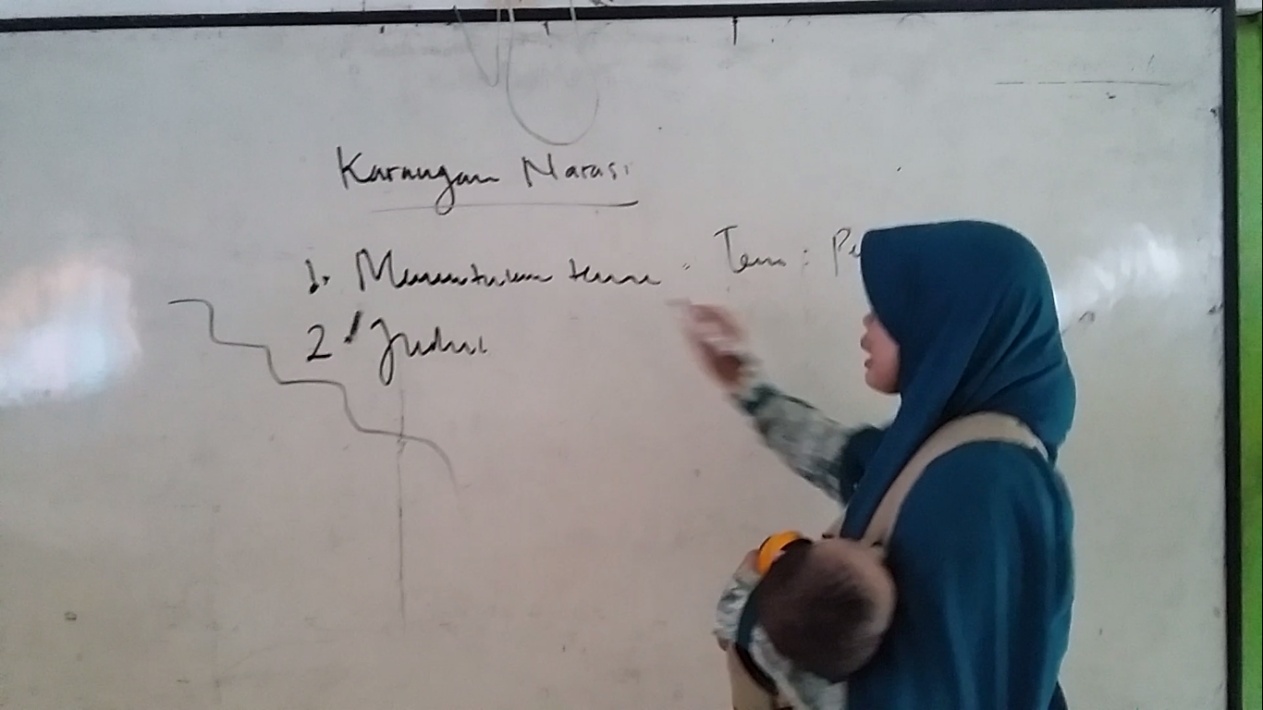 Guru menjelaskan materi pembelajaran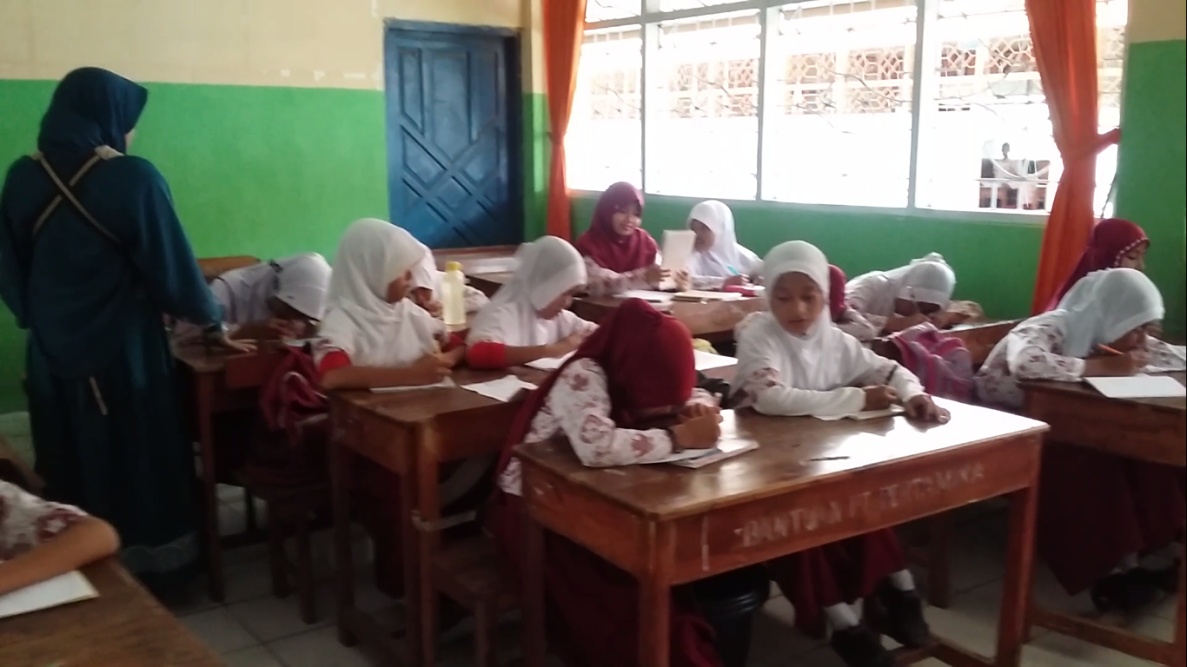 Guru membimbing siswa membuat karangan narasi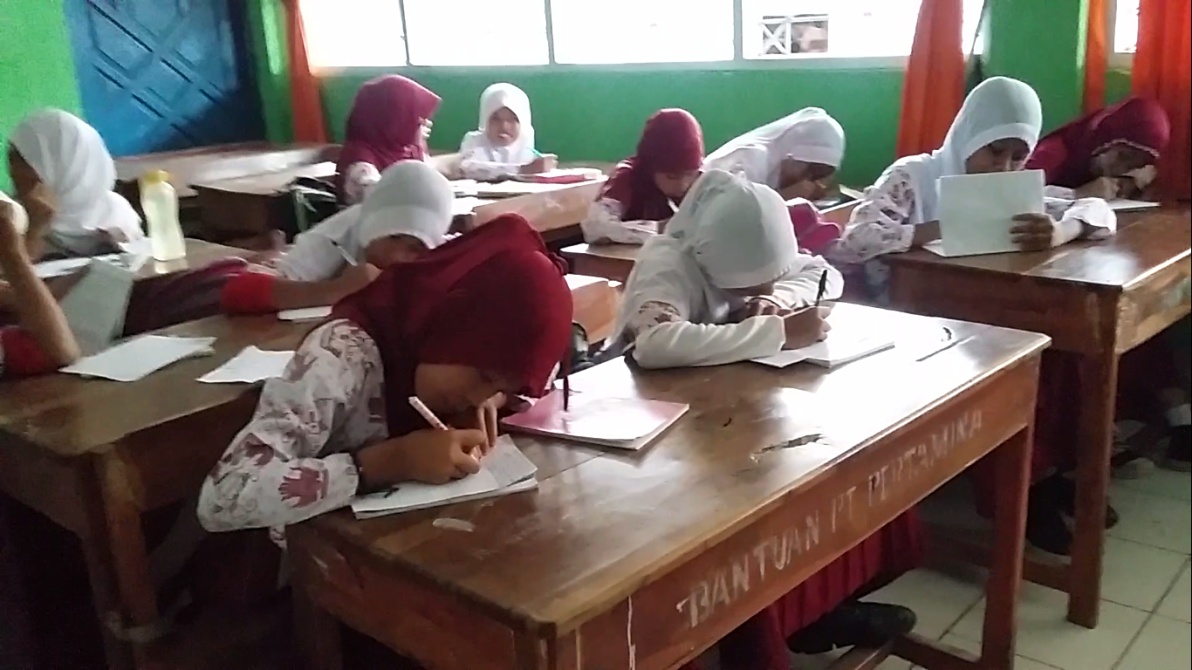 Guru mengarahkan siswa menulis kembali karangannya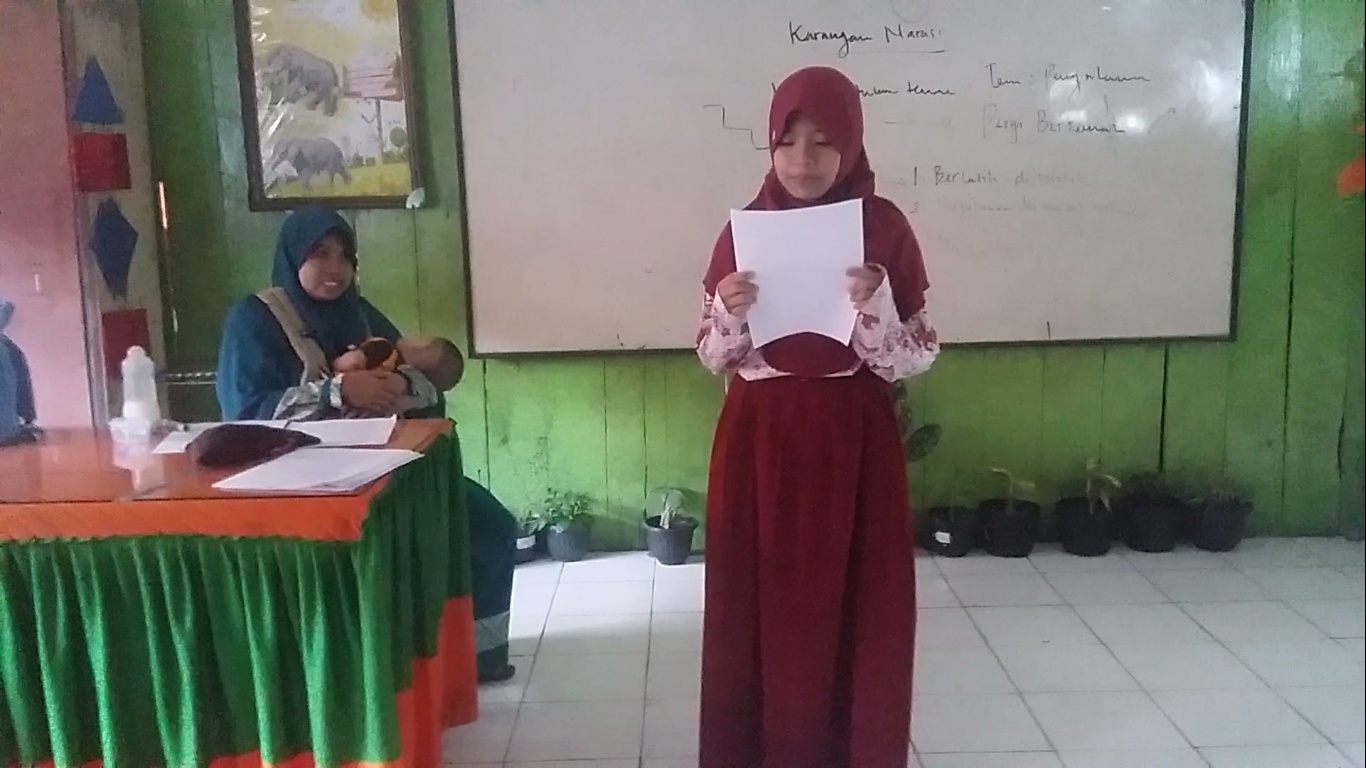 Guru mengarahkan siswa untuk membacakan hasil karangannyaNoAspek yang DiamatiPenilaianPenilaianPenilaianPenilaianPenilaianPenilaianNoAspek yang DiamatiPertemuan IPertemuan IPertemuan IPertemuan IIPertemuan IIPertemuan IINoAspek yang DiamatiB(3)C(2)K(1)B(3)C(2)K(1)1.Menentukan judul karangan√--√--2.Membuat kerangka karangan-√-√--3.Mengembangkan gagasan-√--√-4.Mengoreksi kesesuaian pilihan kata (diksi)-√--√-5.Mengoreksi kesesuaian kalimat dalam karangan-√--√-6.Melakukan diskusi-√--√-7.Menulis kembali karangan-√--√-8.Membacakan karangan di depan kelas-√--√-9.Menanggapi penampilan siswa-√--√-316-614-∑ Skor∑ Skor191919202020∑ Skor∑ Skor70%70%70%74%74%74%Persentase Keberhasilan Siklus (%)Persentase Keberhasilan Siklus (%)72%72%72%72%72%72%KategoriKategoriCukup (C)Cukup (C)Cukup (C)Cukup (C)Cukup (C)Cukup (C)NoAspek yang DiamatiPenilaianPenilaianPenilaianPenilaianPenilaianPenilaianNoAspek yang DiamatiPertemuan IPertemuan IPertemuan IPertemuan IIPertemuan IIPertemuan IINoAspek yang DiamatiB(3)C(2)K(1)B(3)C(2)K(1)1.Menentukan judul karangan√--√--2.Membuat kerangka karangan√--√--3.Mengembangkan gagasan√--√--4.Mengoreksi kesesuaian pilihan kata (diksi)-√--√-5.Mengoreksi kesesuaian kalimat dalam karangan√--√--6.Melakukan diskusi-√-√--7.Menulis kembali karangan√--√--8.Membacakan karangan di depan kelas-√--√-9.Menanggapi penampilan siswa-√-√--158-214-∑ Skor∑ Skor232323252525∑ Skor∑ Skor85%85%85%92%92%92%Persentase Keberhasilan Siklus (%)Persentase Keberhasilan Siklus (%)88%88%88%88%88%88%KategoriKategoriBaik (B)Baik (B)Baik (B)Baik (B)Baik (B)Baik (B)NoNama SiswaIndikator/Aspek yang DiamatiIndikator/Aspek yang DiamatiIndikator/Aspek yang DiamatiIndikator/Aspek yang DiamatiIndikator/Aspek yang DiamatiIndikator/Aspek yang DiamatiIndikator/Aspek yang DiamatiNoNama Siswa12345671A1----√√-2A2√√√√-√√3A3---√√--4A4√√√--√√5A5-√-√-√√6A6√√√-√-√7A7√-√√-√√8A8-√--√√-9A9-√-√√-√10A10√√√--√√11A11-√-√√√-12A12√√--√√√13A13√-√√√-√14A14√-√√√-√15A15√√√√√√√16A16--√√-√√17A17√√√√√√√18A18-------19A19√√√√√√√20A20√√√√√√√21A21√√√-√√√22A22√--√√√√23A23√√√-√√√24A24√-√-√--25A25√--√-√√Jumlah17161515171819Persentase (%)70%66%62%62%70%75%79%Kategori PenilaianCCCCCBBNoAspek yang DiamatiPersentase Penilaian1.Menentukan judul berdasarkan tema tertentu.70%2.Membuat kerangka karangan.66%3.Mengembangkan gagasan utama dan detail penjelasannya dengan baik ke dalam kalimat/paragraf yang utuh.62%4.Mengoreksi kesesuaian pilihan kata (diksi).62%5.Mengoreksi kesesuaian kalimat dalam karangan.70%6.Berdiskusi mengenai hal-hal yang kurang dipahami.75%7.Menulis kembali karangannya dengan mengimplementasikan hasil perbaikan yang telah dilakukan pada tahap perbaikan.79%JumlahJumlah484Persentase Keberhasilan (%)Persentase Keberhasilan (%)69%Kategori PenilaianKategori PenilaianCukup (C)NoNama SiswaIndikator/Aspek yang DiamatiIndikator/Aspek yang DiamatiIndikator/Aspek yang DiamatiIndikator/Aspek yang DiamatiIndikator/Aspek yang DiamatiIndikator/Aspek yang DiamatiIndikator/Aspek yang DiamatiNoNama Siswa12345671A1√--√-√-2A2-√√-√√√3A3-√-√-√-4A4√√√√√-√5A5-√√-√√√6A6√√√-√√√7A7-√√√-√√8A8-√-√√√√9A9√√√-√√-10A10√√-√√√√11A11-√-√-√-12A12√-√-√√√13A13√√-√√√√14A14√-√√√-√15A15√√--√√√16A16√-√-√-√17A17√√√√√√√18A18-√-√-√-19A19√√--√√√20A20√√√√√√√21A21√√√√√-√22A22√√√-√√√23A23√√√√-√√24A24√√√√√-√25A25√-√√-√√Jumlah18201616182020Persentase (%)72%80%64%64%72%80%80%Kategori PenilaianCBCCCBBNoAspek yang DiamatiPersentase Penilaian1.Menentukan judul berdasarkan tema tertentu.72%2.Membuat kerangka karangan.80%3.Mengembangkan gagasan utama dan detail penjelasannya dengan baik ke dalam kalimat/paragraf yang utuh.64%4.Mengoreksi kesesuaian pilihan kata (diksi).64%5.Mengoreksi kesesuaian kalimat dalam karangan.72%6.Berdiskusi mengenai hal-hal yang kurang dipahami.80%7.Menulis kembali karangannya dengan mengimplementasikan hasil perbaikan yang telah dilakukan pada tahap perbaikan.80%JumlahJumlah512Persentase Keberhasilan (%)Persentase Keberhasilan (%)73%Kategori PenilaianKategori PenilaianCukup (C)NoNama SiswaIndikator/Aspek yang DiamatiIndikator/Aspek yang DiamatiIndikator/Aspek yang DiamatiIndikator/Aspek yang DiamatiIndikator/Aspek yang DiamatiIndikator/Aspek yang DiamatiIndikator/Aspek yang DiamatiNoNama Siswa12345671A1√√-√√-√2A2√√√√-√√3A3√--√√√-4A4√√√--√√5A5-√-√-√√6A6√√√-√√√7A7√√-√√√√8A8√-√-√√√9A9√√-√√√-10A10√√√--√√11A11---√√√√12A12√√√-√√√13A13√√√√√-√14A14-√√√√√√15A15√√√√-√√16A16√√√√-√√17A17√√√√√√√18A18--√-√√-19A19-√√√√√√20A20√√√√√-√21A21√√√√√√√22A22-√-√√-√23A23√√√√√√√24A24√√√-√-√25A25√√-√-√√Jumlah19211718182022Persentase (%)76%84%68%72%72%80%88%Kategori PenilaianBBCCCBBNoAspek yang DiamatiPersentase Penilaian1.Menentukan judul berdasarkan tema tertentu.76%2.Membuat kerangka karangan.84%3.Mengembangkan gagasan utama dan detail penjelasannya dengan baik ke dalam kalimat/paragraf yang utuh.68%4.Mengoreksi kesesuaian pilihan kata (diksi).72%5.Mengoreksi kesesuaian kalimat dalam karangan.72%6.Berdiskusi mengenai hal-hal yang kurang dipahami.80%7.Menulis kembali karangannya dengan mengimplementasikan hasil perbaikan yang telah dilakukan pada tahap perbaikan.88%JumlahJumlah540Persentase Keberhasilan (%)Persentase Keberhasilan (%)77%Kategori PenilaianKategori PenilaianBaik (B)NoNama SiswaIndikator/Aspek yang DiamatiIndikator/Aspek yang DiamatiIndikator/Aspek yang DiamatiIndikator/Aspek yang DiamatiIndikator/Aspek yang DiamatiIndikator/Aspek yang DiamatiIndikator/Aspek yang DiamatiNoNama Siswa12345671A1--√√√√√2A2√√√√-√√3A3-√--√√-4A4√√√√-√√5A5√√√√-√-6A6√√√√√√√7A7√√√√√-√8A8--√-√√√9A9√√√√√√√10A10√√√-√√√11A11---√√√-12A12√√√-√√√13A13√√√√√√√14A14√√√√√√√15A15√√√√√√√16A16√√√√√√√17A17√√√√√√√18A18√√-√-√√19A19√√√√√√√20A20√√√√√√√21A21√√√√√√√22A22√√--√-√23A23√√√√√√√24A24√√√√√-√25A25√√-√-√√Jumlah21222020202222Persentase (%)84%88%80%80%80%88%88%Kategori PenilaianBBBBBBBNoAspek yang DiamatiPersentase Penilaian1.Menentukan judul berdasarkan tema tertentu.84%2.Membuat kerangka karangan.88%3.Mengembangkan gagasan utama dan detail penjelasannya dengan baik ke dalam kalimat/paragraf yang utuh.80%4.Mengoreksi kesesuaian pilihan kata (diksi).80%5.Mengoreksi kesesuaian kalimat dalam karangan.80%6.Berdiskusi mengenai hal-hal yang kurang dipahami.88%7.Menulis kembali karangannya dengan mengimplementasikan hasil perbaikan yang telah dilakukan pada tahap perbaikan.88%JumlahJumlah588Persentase Keberhasilan (%)Persentase Keberhasilan (%)84%Kategori PenilaianKategori PenilaianBaik (B)NoAspek yang DinilaiIndikatorKeterangan1.Kualitas isi karanganJudul karangan sesuai dengan temaIsi karangan sesuai dengan temaIsi karangan sesuai dengan kerangka karangan yang telah dibuatJalan cerita jelasSkor 4 = jika 4 indikator terlaksanaSkor 3 = jika 3 indikator terlaksanaSkor 2 = jika 2 indikator terlaksanaSkor 1 = jika 1 indikator terlaksanaSkor 4 = jika 4 indikator terlaksanaSkor 3 = jika 3 indikator terlaksanaSkor 2 = jika 2 indikator terlaksanaSkor 1 = jika 1 indikator terlaksana2.Ketepatan ejaan dan tanda bacaKetepatan penulisan huruf kapitalKetepatan penulisan kata berimbuhanKetepatan pemakaian tanda titikKetepatan pemakaian tanda komaSkor 4 = jika 4 indikator terlaksanaSkor 3 = jika 3 indikator terlaksanaSkor 2 = jika 2 indikator terlaksanaSkor 1 = jika 1 indikator terlaksanaSkor 4 = jika 4 indikator terlaksanaSkor 3 = jika 3 indikator terlaksanaSkor 2 = jika 2 indikator terlaksanaSkor 1 = jika 1 indikator terlaksana3.Ketepatan diksi atau pilihan kataKata dan istilah yang dipakai mudah dipahami Ketepatan dalam pemilihan kata dalam menyampaikan suatu gagasanPilihan kata bervariatif dan sesuai konteks, mencerminkan kekayaan perbendaharaan kata Adanya kata perlambangan yang menyatakan maksud tertentu Skor 4 = jika 4 indikator terlaksanaSkor 3 = jika 3 indikator terlaksanaSkor 2 = jika 2 indikator terlaksanaSkor 1 = jika 1 indikator terlaksanaSkor 4 = jika 4 indikator terlaksanaSkor 3 = jika 3 indikator terlaksanaSkor 2 = jika 2 indikator terlaksanaSkor 1 = jika 1 indikator terlaksana4.Organiasi (struktur kalimat)Struktur kalimat runtutMenggunakan kalimat komunikatifKalimat jelas dan tidak membingungkanKalimat antarparagraf saling berkaitanSkor 4 = jika 4 indikator terlaksanaSkor 3 = jika 3 indikator terlaksanaSkor 2 = jika 2 indikator terlaksanaSkor 1 = jika 1 indikator terlaksanaSkor 4 = jika 4 indikator terlaksanaSkor 3 = jika 3 indikator terlaksanaSkor 2 = jika 2 indikator terlaksanaSkor 1 = jika 1 indikator terlaksana5.Kerapian tulisanTulisan mudah dibaca Huruf tegak bersambung Disusun dengan rapiBersihSkor 4 = jika 4 indikator terlaksanaSkor 3 = jika 3 indikator terlaksanaSkor 2 = jika 2 indikator terlaksanaSkor 1 = jika 1 indikator terlaksanaSkor 4 = jika 4 indikator terlaksanaSkor 3 = jika 3 indikator terlaksanaSkor 2 = jika 2 indikator terlaksanaSkor 1 = jika 1 indikator terlaksanaNoNama SiswaAspek Perolehan KaranganAspek Perolehan KaranganAspek Perolehan KaranganAspek Perolehan KaranganAspek Perolehan KaranganSkorNilaiKeterangan KKMNoNama Siswa1(4)2(4)3(4)4(4)5(4)SkorNilaiKeterangan KKM1A1322221155Tidak Tuntas2A2432221365Tidak Tuntas3A3322221155Tidak Tuntas4A4332231365Tidak Tuntas5A5322221155Tidak Tuntas6A6423331575Tuntas7A7323231365Tidak Tuntas8A8323221260Tidak Tuntas9A9432331575Tuntas10A10433321575Tuntas11A11322221155Tidak Tuntas12A12323231365Tidak Tuntas13A13432331575Tuntas14A14423321575Tuntas15A15432331575Tuntas16A16333331575Tuntas17A17432341680Tuntas18A18323221260Tidak Tuntas19A19432341680Tuntas20A20423341680Tuntas21A21432331575Tuntas22A22322231260Tidak Tuntas23A23432331575Tuntas24A24333331575Tuntas25A25322231260Tidak Tuntas∑ Nilai∑ Nilai∑ Nilai∑ Nilai∑ Nilai∑ Nilai∑ Nilai∑ Nilai1,710-Nilai Rata-rata KelasNilai Rata-rata KelasNilai Rata-rata KelasNilai Rata-rata KelasNilai Rata-rata KelasNilai Rata-rata KelasNilai Rata-rata KelasNilai Rata-rata Kelas68-Ketuntasan Belajar KelasKetuntasan Belajar KelasKetuntasan Belajar KelasKetuntasan Belajar KelasKetuntasan Belajar KelasKetuntasan Belajar KelasKetuntasan Belajar KelasKetuntasan Belajar Kelas52%Cukup (C) NoNama SiswaAspek Perolehan KaranganAspek Perolehan KaranganAspek Perolehan KaranganAspek Perolehan KaranganAspek Perolehan KaranganSkorNilaiKeterangan KKMNoNama Siswa1(4)2(4)3(4)4(4)5(4)SkorNilaiKeterangan KKM1A1322221155Tidak Tuntas2A2423221470Tuntas3A3322221155Tidak Tuntas4A4433341785Tuntas5A5322221155Tidak Tuntas6A6423331680Tuntas7A7423221470Tuntas8A8422221365Tidak Tuntas9A9433331680Tuntas10A10433341785Tuntas11A11322221155Tidak Tuntas12A12432231470Tuntas13A13423331575Tuntas14A14433331680Tuntas15A15433331680Tuntas16A16433331680Tuntas17A17433341785Tuntas18A18432321470Tuntas19A19433341785Tuntas20A20433341785Tuntas21A21432331575Tuntas22A22332331470Tuntas23A23433331680Tuntas24A24432331575Tuntas25A25332331470Tuntas∑ Nilai∑ Nilai∑ Nilai∑ Nilai∑ Nilai∑ Nilai∑ Nilai∑ Nilai1,835-Nilai Rata-rata KelasNilai Rata-rata KelasNilai Rata-rata KelasNilai Rata-rata KelasNilai Rata-rata KelasNilai Rata-rata KelasNilai Rata-rata KelasNilai Rata-rata Kelas73-Ketuntasan Belajar KelasKetuntasan Belajar KelasKetuntasan Belajar KelasKetuntasan Belajar KelasKetuntasan Belajar KelasKetuntasan Belajar KelasKetuntasan Belajar KelasKetuntasan Belajar Kelas80%Baik (B)NoNama SiswaSiklus ISiklus ISiklus IISiklus IINoNama SiswaNilaiKeterangan KKMNilaiKeterangan KKM1A155Tidak Tuntas55Tidak Tuntas2A265Tidak Tuntas70Tuntas3A355Tidak Tuntas55Tidak Tuntas4A465Tidak Tuntas85Tuntas5A555Tidak Tuntas55Tidak Tuntas6A675Tuntas80Tuntas7A765Tidak Tuntas70Tuntas8A860Tidak Tuntas65Tidak Tuntas9A975Tuntas80Tuntas10A1075Tuntas85Tuntas11A1155Tidak Tuntas55Tidak Tuntas12A1265Tidak Tuntas70Tuntas13A1375Tuntas75Tuntas14A1475Tuntas80Tuntas15A1575Tuntas80Tuntas16A1675Tuntas80Tuntas17A1780Tuntas85Tuntas18A1860Tidak Tuntas70Tuntas19A1980Tuntas85Tuntas20A2080Tuntas85Tuntas21A2175Tuntas75Tuntas22A2260Tidak Tuntas70Tuntas23A2375Tuntas75Tuntas24A2475Tuntas75Tuntas25A2560Tidak Tuntas70TuntasNilai Rata-rata KlasikalNilai Rata-rata Klasikal68687373Persentase KetuntasanPersentase Ketuntasan52%52%80%80%Kategori PenilaianKategori PenilaianCukup (C)Cukup (C)Baik (B)Baik (B)